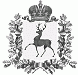 АДМИНИСТРАЦИЯ БОЛЬШЕУСТИНСКОГО  СЕЛЬСОВЕТА ШАРАНГСКОГО МУНИЦИПАЛЬНОГО РАЙОНА  НИЖЕГОРОДСКОЙ ОБЛАСТИП О С Т А Н О В Л Е Н И Е	от  23.10.2019 г. 									№ 28О присвоении адреса земельным участкам на территории Большеустинского сельсовета 	Согласно статье 2 Федерального закона от 28.12.2013 №443-ФЗ «О федеральной информационной адресной системе и о внесении изменений в Федеральный закон «Об общих принципах организации местного самоуправления в Российской Федерации»», постановлению Правительства Российской Федерации от 22.05.2015 № 492 «О составе сведений об адресах, размещаемых в государственном адресном реестре, порядке межведомственного информационного взаимодействия при ведении государственного адресного реестра, о внесении изменений и признании утратившими силу некоторых актов Правительства Российской Федерации» и на основании постановления администрации Большеустинского сельсовета Шарангского муниципального района Нижегородской области от 10.02.2015 № 3 «Об утверждении правил присвоения, изменения и аннулирования адресов на территории Большеустинского сельсовета», администрация Большеустинского сельсовета Шарангского муниципального района Нижегородской области  п о с т а н о в л я е т:1.Присвоить адрес следующим земельным участкам: 2. Контроль за исполнением настоящего постановления оставляю за собой.Глава администрации			Г.А.Куклина152:10:0020019:57Российская Федерация, Нижегородская область, Шарангский муниципальный район, сельское поселение Большеустинский сельсовет, село Большое Устинское, улица Советская, земельный участок 88/2, площадь 3100 кв.м.252:10:0020023:27Российская Федерация, Нижегородская область, Шарангский муниципальный район, сельское поселение Большеустинский сельсовет, деревня Чура, улица Жданова, земельный участок 1, площадь 3400 кв.м.352:10:0020020:4Российская Федерация, Нижегородская область, Шарангский муниципальный район, сельское поселение Большеустинский сельсовет, село Большое Устинское, улица Юбилейная, земельный участок 19/1, площадь 2000 кв.м.452:10:0020003:2Российская Федерация, Нижегородская область, Шарангский муниципальный район, сельское поселение Большеустинский сельсовет, деревня Арзаматово,  земельный участок 3, площадь 4000 кв.м.552:10:0020018:182Российская Федерация, Нижегородская область, Шарангский муниципальный район, сельское поселение Большеустинский сельсовет, село Большое Устинское, улица Советская, земельный участок 35, площадь 4100 кв.м.652:10:0020018:50Российская Федерация, Нижегородская область, Шарангский муниципальный район, сельское поселение Большеустинский сельсовет, село Большое Устинское, улица Советская, земельный участок 45, площадь 2700 кв.м.752:10:0020019:60Российская Федерация, Нижегородская область, Шарангский муниципальный район, сельское поселение Большеустинский сельсовет, село Большое Устинское, улица Советская, земельный участок 100, площадь 5016 кв.м.852:10:0020019:5Российская Федерация, Нижегородская область, Шарангский муниципальный район, сельское поселение Большеустинский сельсовет, село Большое Устинское, улица Юбилейная, земельный участок 3, площадь 2700 кв.м.952:10:0020018:78Российская Федерация, Нижегородская область, Шарангский муниципальный район, сельское поселение Большеустинский сельсовет, село Большое Устинское, улица Советская, земельный участок 99, площадь 6000 кв.м.1052:10:0020019:56Российская Федерация, Нижегородская область, Шарангский муниципальный район, сельское поселение Большеустинский сельсовет, село Большое Устинское, улица Советская, земельный участок 24, площадь 2700 кв.м.1152:10:0020002:4Российская Федерация, Нижегородская область, Шарангский муниципальный район, сельское поселение Большеустинский сельсовет, деревня Арзаматово,  земельный участок 46, площадь 8200 кв.м.1252:10:0020023:4Российская Федерация, Нижегородская область, Шарангский муниципальный район, сельское поселение Большеустинский сельсовет, деревня Чура, улица Молодежная, земельный участок 27А, площадь 3100 кв.м.1352:10:0020021:4Российская Федерация, Нижегородская область, Шарангский муниципальный район, сельское поселение Большеустинский сельсовет, село Большое Устинское, улица ЮБилейная, земельный участок 34, площадь 3200 кв.м.1452:10:0020018:100Российская Федерация, Нижегородская область, Шарангский муниципальный район, сельское поселение Большеустинский сельсовет, село Большое Устинское, улица Набережная, земельный участок 23/1, площадь 3000 кв.м.1552:10:0020019:62Российская Федерация, Нижегородская область, Шарангский муниципальный район, сельское поселение Большеустинский сельсовет, село Большое Устинское, улица Зеленая, земельный участок 7/2, площадь 579 кв.м.1652:10:0020024:11Российская Федерация, Нижегородская область, Шарангский муниципальный район, сельское поселение Большеустинский сельсовет, деревня Чура, улица Молодежная, земельный участок 8, площадь 3000 кв.м.1752:10:0020024:2Российская Федерация, Нижегородская область, Шарангский муниципальный район, сельское поселение Большеустинский сельсовет, деревня Чура, улица Молодежная, земельный участок 12, площадь 2900 кв.м.1852:10:0020018:7Российская Федерация, Нижегородская область, Шарангский муниципальный район, сельское поселение Большеустинский сельсовет, село Большое Устинское, улица Юбилейная, земельный участок 24, площадь 1700 кв.м.1952:10:0020002:10Российская Федерация, Нижегородская область, Шарангский муниципальный район, сельское поселение Большеустинский сельсовет, деревня Арзаматово,  земельный участок 2, площадь 6800 кв.м.2052:10:0020020:1Российская Федерация, Нижегородская область, Шарангский муниципальный район, сельское поселение Большеустинский сельсовет, село Большое Устинское, улица Юбилейная, земельный участок 15, площадь 5400 кв.м.2152:10:0020019:29Российская Федерация, Нижегородская область, Шарангский муниципальный район, сельское поселение Большеустинский сельсовет, село Большое Устинское, улица Советская, земельный участок 63, площадь 1620 кв.м.2252:10:0020018:1Российская Федерация, Нижегородская область, Шарангский муниципальный район, сельское поселение Большеустинский сельсовет, село Большое Устинское, улица Советская, земельный участок 10, площадь 1710 кв.м.2352:10:0020018:34Российская Федерация, Нижегородская область, Шарангский муниципальный район, сельское поселение Большеустинский сельсовет, село Большое Устинское, улица Юбилейная, земельный участок 12/2, площадь 2800 кв.м.2452:10:0020019:38Российская Федерация, Нижегородская область, Шарангский муниципальный район, сельское поселение Большеустинский сельсовет, село Большое Устинское, улица Советская, земельный участок 42, площадь 3000 кв.м.2552:10:0020018:181Российская Федерация, Нижегородская область, Шарангский муниципальный район, сельское поселение Большеустинский сельсовет, село Большое Устинское, улица Юбилейная, земельный участок 12/1, площадь 2600 кв.м.2652:10:0020021:12Российская Федерация, Нижегородская область, Шарангский муниципальный район, сельское поселение Большеустинский сельсовет, село Большое Устинское, улица Зеленая, земельный участок 12, площадь 3400 кв.м.2752:10:0020019:90Российская Федерация, Нижегородская область, Шарангский муниципальный район, сельское поселение Большеустинский сельсовет, село Большое Устинское, улица Советская, земельный участок 90, площадь 8300 кв.м.